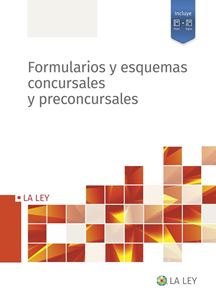 Formularios y Esquemas concursales y preconcursalesHerramienta práctica con los esquemas del TRLC tal y como ha quedado tras la reforma 2022. Asimismo, se incluyen también los formularios que los profesionales de la insolvencia utilizarán tras su entrada en vigor, conforme a las nuevas reglas de los acuerdos de reestructuración, incorporación del pre-pack al texto normativo, nuevas reglas de la liquidación, modificación del convenio, segunda oportunidad, etc.BOLETIN DE PEDIDO:FORMULARIOS Y ESQUEMAS CONCURSALES Y PRECONCURSALES(marque con una X su opción)PVP papel: 60 € - 10 % Especial Colegiados ICA LAS PALMAS = 51 €PVP Smarteca: 51 € - 10 % Especial Colegiados ICA LAS PALMAS = 45,9 €(El precio en papel incluye los gastos de envío)Edición Especial para pedidos realizados hasta el 13 de octubre de 2022(*) Campos obligatoriosImportante: Una vez cumplimentado el BOLETIN DE PEDIDO lo puede enviar al email pablo.alonso@wolterskluwer.com  y se dará el consiguiente acuse de recibo. 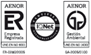 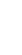 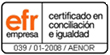 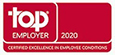 DATOS DE FACTURACIÓN*Persona Física o Empresa: *CIF/NIF:*Persona de contacto:*Email:*Teléfono:*Dirección:*Nº:*Población:*Código Postal:*Número de Cuenta:Pablo Alonso Martínez 
Desarrollo de Clientes Legal & Regulatory
Móvil: 626606343pablo.alonso@wolterskluwer.com 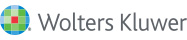 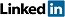 www.wolterskluwer.es 